! Aby dodać lub odjąć ułamki  zwykłe o jednakowych mianownikach należy dodać lub odjąć  ich liczniki, a mianownik (liczbę znajdującą się na dole) pozostawić bez zmian.Np.  1 + 2 = 3            lub   1 + 4 = 5        4    4    4                     6    6     6! Aby dodać liczby mieszane najpierw dodajemy liczby, a następnie ułamki ich liczniki, mianownik pozostaje bez zmian Np. 2 ⅕ + 3⅖ = 5⅗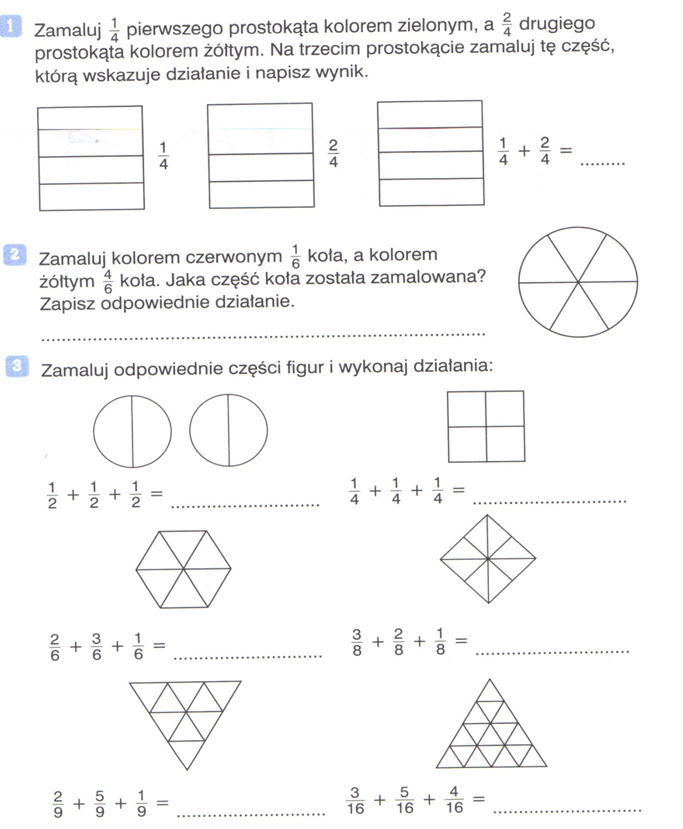 Zadanie Odejmij ułamki o jednakowych mianownikach